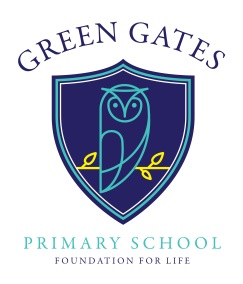 17th November 2017Dear Parents/CarersReadingThis week’s picture to discuss. Remember, when children bring back their ideas into school they will be rewarded with smilies.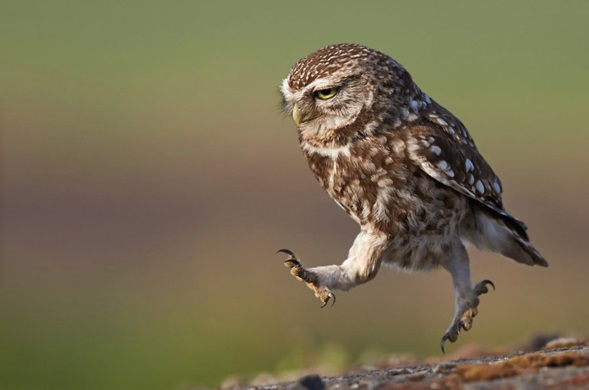 AttendanceAttendance in school for Week 9 as follows:Mrs Fellows’ class 96.7% 0 latesMrs Stone’s class 99.2% 1 lateMiss Roberts’ class 98.9% 9 latesMiss Sherwood’s class 99.3% 5 lates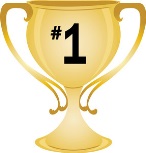 Miss Breckon’s class 100% 1 lateMiss Booth’s class 98.6% 4 latesMiss Parker’s class 98.7% 1 lateMiss Tierney’s class 98.6% 2 latesMrs Lowe’s class 98.4% 4 latesProfessional Development dayJust a reminder that school will be closed next week: Friday 24th November. This is a staff development day.Writers of the Week Our ‘Writers of the Week’ were presented with a certificate in our celebration assembly last week and their writing displayed in the hall for everyone to see. Children are chosen by their class teacher for impressive writing over that particular week. Well done to:Mrs Fellows’ Writer of the Week was Rosie ChristianMrs Stone’s Writer of the Week was Sophia PetchMiss Roberts’ Writer of the Week was Faye GeorgeMiss Breckon’s Writer of the Week was Ryan YarkerMiss Sherwood’s Writer of the Week was Ashlee BythewayMiss Parker’s Writer of the Week was Tyler KentMiss Tierney’s Writer of the Week was Eva ThompsonMrs Lowe’s Writer of the Week was Ruby CampbellAnti-Bullying WeekWe have had lots going on in school this week (see our twitter feed for more information). The children have been learning more about bullying and what to do in the event of a child being bullied. Some of the things they have said and learnt are as follows:“Words can’t bring you down and you are beautiful no matter what anybody else says” Ella, Year 6“We have to look after each other” Sophia, Year 1“It doesn’t matter how you look, you’re still a person with feelings” Calvin, Year 2“I learnt how to help friends when they are sad” Alfie, Year 5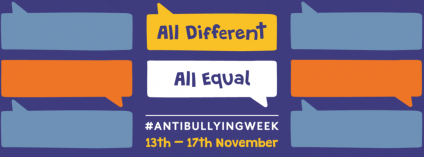 “Always pass a smile on and think before you speak” Danielle, Year 3“Anyone and everyone can be bullied for any reason at all because everybody is different but that’s actually a good thing” Jasmine,Year4“It is important to speak out if you are being bullied” Tyler, Year 5Read for the Stars Hot on the heels of Leo Whittleston in Year 6, these super readers have now reached the sun too!                                                                                                                               Lexie Thurlbeck, Jasmyne Walker, Kacey Leigh Brunton, Tobi Jeffels and Taliah Taylor          They were presented with a certificate and a book in assembly today: well done to them!                                                                                                                                      Reading everyday is part of our home school agreement and home learning. Please read with your child or encourage them to read aloud to you or to find a quiet place and lose themselves in a really good book.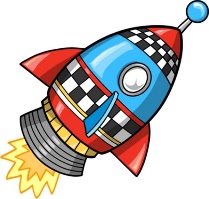 Thank you for your continued support. Mr Hodgson 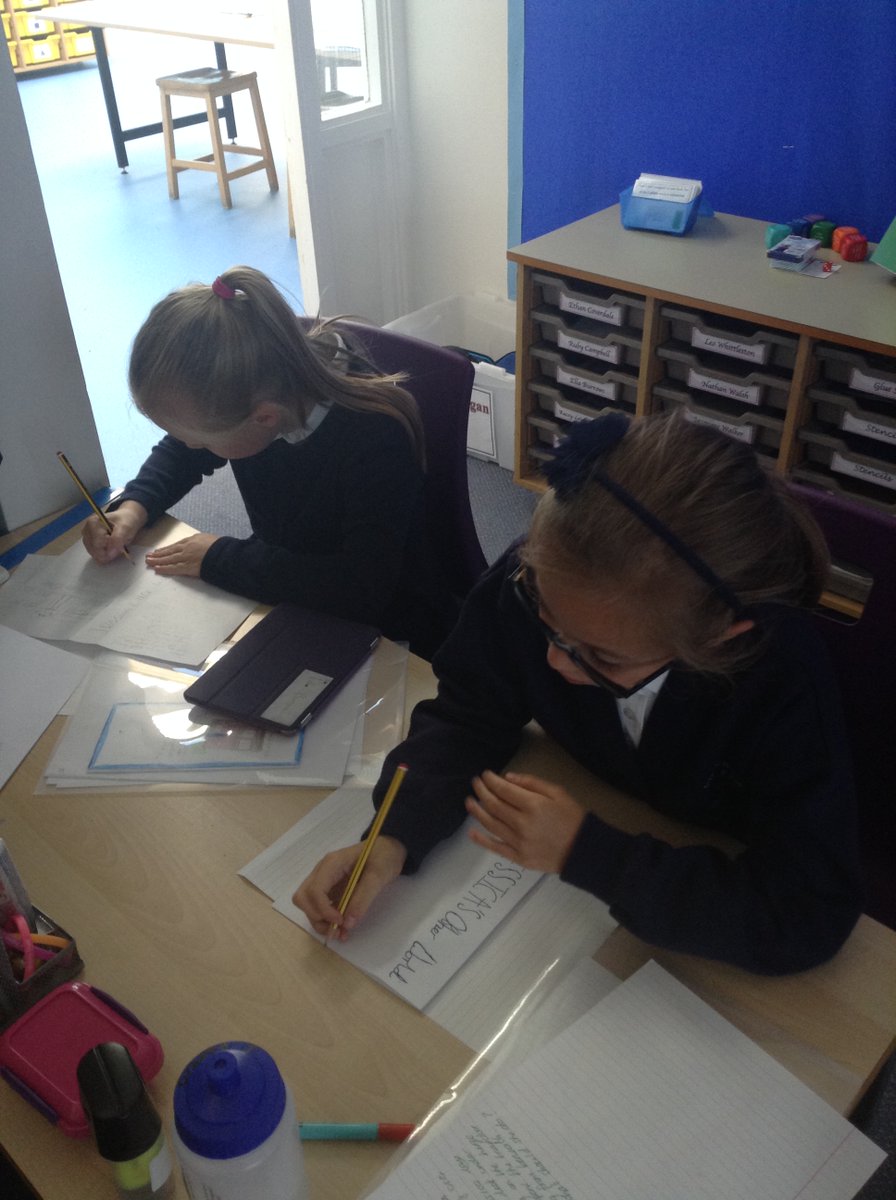 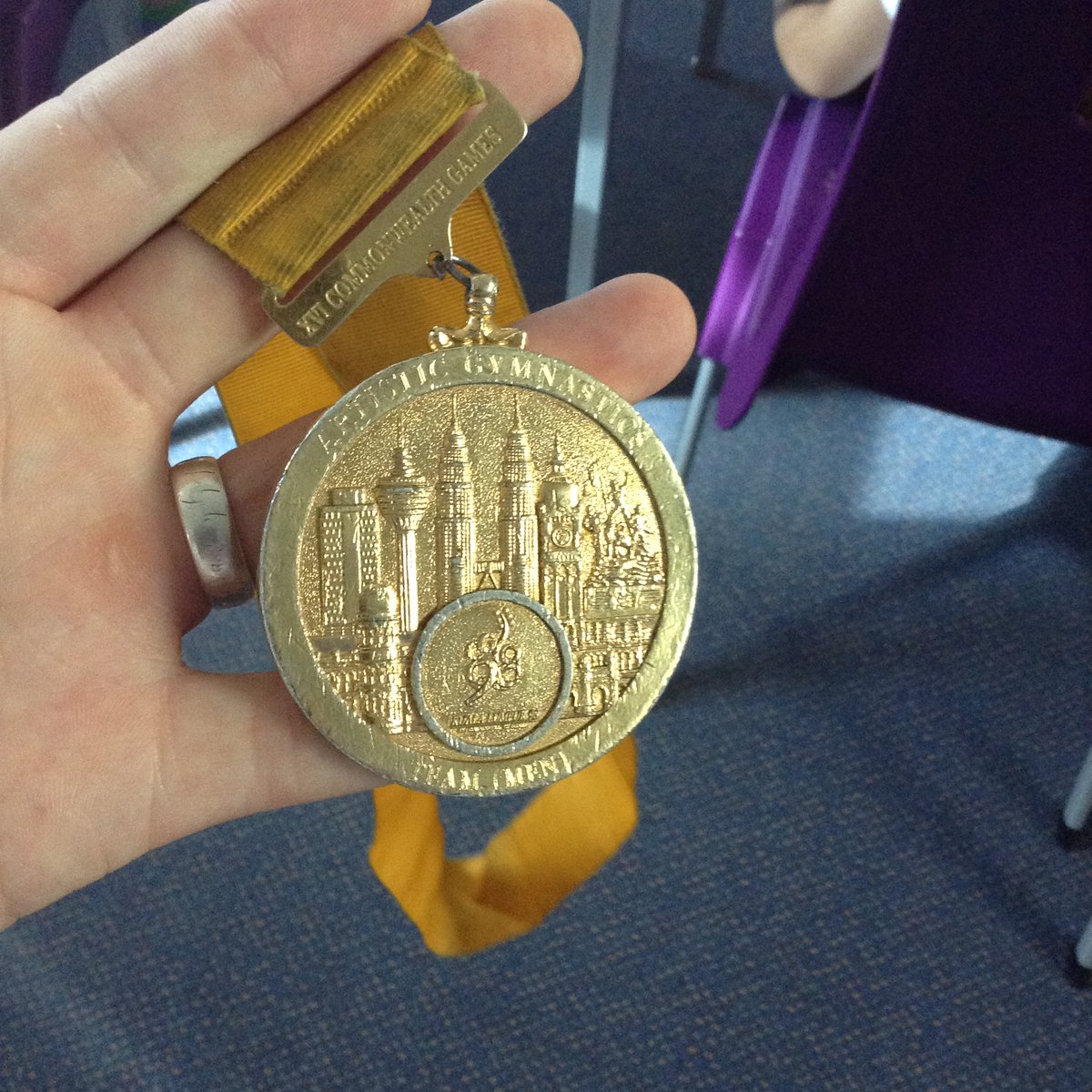 